Safe Work ProcedureNOTE: DO NOT use this machine unless you have been trained in its safe use and operationDescription of Work:Description of Work:Description of Work:Using a Portable NibblerUsing a Portable NibblerUsing a Portable NibblerUsing a Portable NibblerUsing a Portable NibblerUsing a Portable NibblerUsing a Portable NibblerUsing a Portable NibblerUsing a Portable Nibbler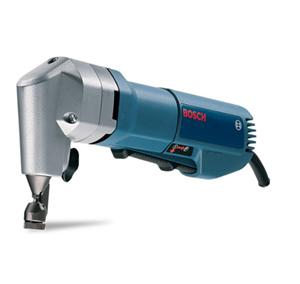 Potential Hazards: Exposed moving parts and electrical hazard with the potential to cause harm through impact and cutting, noise, slips, trip and falls, and temperature.Potential Hazards: Exposed moving parts and electrical hazard with the potential to cause harm through impact and cutting, noise, slips, trip and falls, and temperature.Potential Hazards: Exposed moving parts and electrical hazard with the potential to cause harm through impact and cutting, noise, slips, trip and falls, and temperature.Potential Hazards: Exposed moving parts and electrical hazard with the potential to cause harm through impact and cutting, noise, slips, trip and falls, and temperature.Potential Hazards: Exposed moving parts and electrical hazard with the potential to cause harm through impact and cutting, noise, slips, trip and falls, and temperature.Potential Hazards: Exposed moving parts and electrical hazard with the potential to cause harm through impact and cutting, noise, slips, trip and falls, and temperature.Personal Protective Equipment (PPE) Required (Check the box for required PPE):Personal Protective Equipment (PPE) Required (Check the box for required PPE):Personal Protective Equipment (PPE) Required (Check the box for required PPE):Personal Protective Equipment (PPE) Required (Check the box for required PPE):Personal Protective Equipment (PPE) Required (Check the box for required PPE):Personal Protective Equipment (PPE) Required (Check the box for required PPE):Personal Protective Equipment (PPE) Required (Check the box for required PPE):Personal Protective Equipment (PPE) Required (Check the box for required PPE):Personal Protective Equipment (PPE) Required (Check the box for required PPE):Personal Protective Equipment (PPE) Required (Check the box for required PPE):Personal Protective Equipment (PPE) Required (Check the box for required PPE):Personal Protective Equipment (PPE) Required (Check the box for required PPE):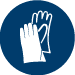 GlovesGloves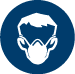 Face MasksFace Masks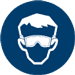 EyeProtection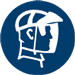 Welding MaskWelding Mask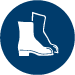 AppropriateFootwearAppropriateFootwear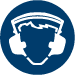 Hearing Protection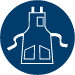 Protective ClothingProtective Clothing Safe Work Procedure Checklist: Safe Work Procedure Checklist: Safe Work Procedure Checklist: Safe Work Procedure Checklist: Safe Work Procedure Checklist: Safe Work Procedure Checklist: Safe Work Procedure Checklist: Safe Work Procedure Checklist: Safe Work Procedure Checklist: Safe Work Procedure Checklist: Safe Work Procedure Checklist: Safe Work Procedure Checklist:1. PRE-Operation:Ensure task (e.g. Drawings, instructions, specifications etc.) is clearly understood.Ensure guarding is in place (if applicable).Identify ON/OFF switch.2. Operation:Check that blade runs ‘true’ and does not wobble.Check that the cord is always well away from the blade.Keep hands clear of work piece and away from blade.3. POST-Operation:Switch off nibbler before removing waste material from the table.Ensure good housekeeping practices are in place to minimise waste build-up.1. PRE-Operation:Ensure task (e.g. Drawings, instructions, specifications etc.) is clearly understood.Ensure guarding is in place (if applicable).Identify ON/OFF switch.2. Operation:Check that blade runs ‘true’ and does not wobble.Check that the cord is always well away from the blade.Keep hands clear of work piece and away from blade.3. POST-Operation:Switch off nibbler before removing waste material from the table.Ensure good housekeeping practices are in place to minimise waste build-up.1. PRE-Operation:Ensure task (e.g. Drawings, instructions, specifications etc.) is clearly understood.Ensure guarding is in place (if applicable).Identify ON/OFF switch.2. Operation:Check that blade runs ‘true’ and does not wobble.Check that the cord is always well away from the blade.Keep hands clear of work piece and away from blade.3. POST-Operation:Switch off nibbler before removing waste material from the table.Ensure good housekeeping practices are in place to minimise waste build-up.1. PRE-Operation:Ensure task (e.g. Drawings, instructions, specifications etc.) is clearly understood.Ensure guarding is in place (if applicable).Identify ON/OFF switch.2. Operation:Check that blade runs ‘true’ and does not wobble.Check that the cord is always well away from the blade.Keep hands clear of work piece and away from blade.3. POST-Operation:Switch off nibbler before removing waste material from the table.Ensure good housekeeping practices are in place to minimise waste build-up.1. PRE-Operation:Ensure task (e.g. Drawings, instructions, specifications etc.) is clearly understood.Ensure guarding is in place (if applicable).Identify ON/OFF switch.2. Operation:Check that blade runs ‘true’ and does not wobble.Check that the cord is always well away from the blade.Keep hands clear of work piece and away from blade.3. POST-Operation:Switch off nibbler before removing waste material from the table.Ensure good housekeeping practices are in place to minimise waste build-up.1. PRE-Operation:Ensure task (e.g. Drawings, instructions, specifications etc.) is clearly understood.Ensure guarding is in place (if applicable).Identify ON/OFF switch.2. Operation:Check that blade runs ‘true’ and does not wobble.Check that the cord is always well away from the blade.Keep hands clear of work piece and away from blade.3. POST-Operation:Switch off nibbler before removing waste material from the table.Ensure good housekeeping practices are in place to minimise waste build-up.1. PRE-Operation:Ensure task (e.g. Drawings, instructions, specifications etc.) is clearly understood.Ensure guarding is in place (if applicable).Identify ON/OFF switch.2. Operation:Check that blade runs ‘true’ and does not wobble.Check that the cord is always well away from the blade.Keep hands clear of work piece and away from blade.3. POST-Operation:Switch off nibbler before removing waste material from the table.Ensure good housekeeping practices are in place to minimise waste build-up.1. PRE-Operation:Ensure task (e.g. Drawings, instructions, specifications etc.) is clearly understood.Ensure guarding is in place (if applicable).Identify ON/OFF switch.2. Operation:Check that blade runs ‘true’ and does not wobble.Check that the cord is always well away from the blade.Keep hands clear of work piece and away from blade.3. POST-Operation:Switch off nibbler before removing waste material from the table.Ensure good housekeeping practices are in place to minimise waste build-up.1. PRE-Operation:Ensure task (e.g. Drawings, instructions, specifications etc.) is clearly understood.Ensure guarding is in place (if applicable).Identify ON/OFF switch.2. Operation:Check that blade runs ‘true’ and does not wobble.Check that the cord is always well away from the blade.Keep hands clear of work piece and away from blade.3. POST-Operation:Switch off nibbler before removing waste material from the table.Ensure good housekeeping practices are in place to minimise waste build-up.1. PRE-Operation:Ensure task (e.g. Drawings, instructions, specifications etc.) is clearly understood.Ensure guarding is in place (if applicable).Identify ON/OFF switch.2. Operation:Check that blade runs ‘true’ and does not wobble.Check that the cord is always well away from the blade.Keep hands clear of work piece and away from blade.3. POST-Operation:Switch off nibbler before removing waste material from the table.Ensure good housekeeping practices are in place to minimise waste build-up.1. PRE-Operation:Ensure task (e.g. Drawings, instructions, specifications etc.) is clearly understood.Ensure guarding is in place (if applicable).Identify ON/OFF switch.2. Operation:Check that blade runs ‘true’ and does not wobble.Check that the cord is always well away from the blade.Keep hands clear of work piece and away from blade.3. POST-Operation:Switch off nibbler before removing waste material from the table.Ensure good housekeeping practices are in place to minimise waste build-up.1. PRE-Operation:Ensure task (e.g. Drawings, instructions, specifications etc.) is clearly understood.Ensure guarding is in place (if applicable).Identify ON/OFF switch.2. Operation:Check that blade runs ‘true’ and does not wobble.Check that the cord is always well away from the blade.Keep hands clear of work piece and away from blade.3. POST-Operation:Switch off nibbler before removing waste material from the table.Ensure good housekeeping practices are in place to minimise waste build-up.Competent Persons (The following persons are authorised to operate, supervise and test students on the equipment/process).Competent Persons (The following persons are authorised to operate, supervise and test students on the equipment/process).Competent Persons (The following persons are authorised to operate, supervise and test students on the equipment/process).Competent Persons (The following persons are authorised to operate, supervise and test students on the equipment/process).Competent Persons (The following persons are authorised to operate, supervise and test students on the equipment/process).Competent Persons (The following persons are authorised to operate, supervise and test students on the equipment/process).Competent Persons (The following persons are authorised to operate, supervise and test students on the equipment/process).Competent Persons (The following persons are authorised to operate, supervise and test students on the equipment/process).Competent Persons (The following persons are authorised to operate, supervise and test students on the equipment/process).Competent Persons (The following persons are authorised to operate, supervise and test students on the equipment/process).Competent Persons (The following persons are authorised to operate, supervise and test students on the equipment/process).Name:Title:Title:Title:Title:Title:Title:Title:Contact Details:Contact Details:Contact Details: